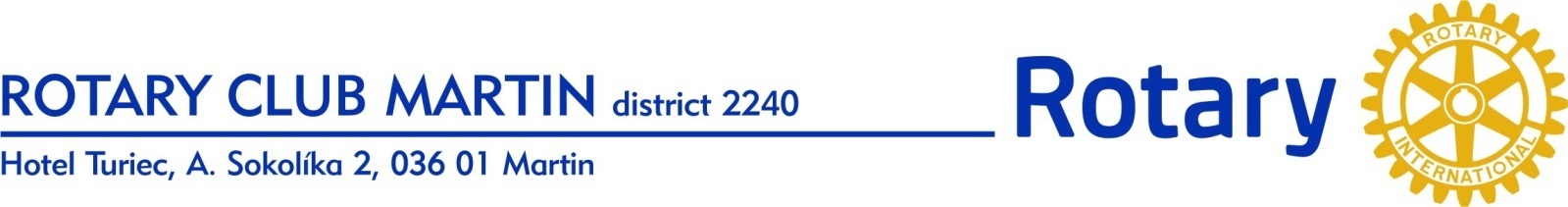 Zápisnica zo zasadnutia klubu 24.7.2023Miesto konania: kúpalisko Sunny MartinProgram rokovania: OtvoreniePlážový volleyballRôzne Ad 1      Stretnutie viedol  Ján PopadičNa riadnej schôdzi klubu sa zúčastnilo 13  členov Klubu sa zúčastnili aj niektoré partnerky
 Ad 2 Plážový volleyball prerušil dážď Ad 3    Pivo, pokec, vtipy, dobrá zábava, čakanie na koniec dažďa – odchod domovPrítomní členovia: 	Bumbala Pavel+1Gáťa Otto+1Guráň René + 1Hrabovský Marán +1Kočalka MiroslavKrkoška AdamLamoš Ivan+1Libo IgorLilge AlexanderOndečko PeterPopadič JánSzépe JurajSzépe PavolZapísal: Adam Krkoška